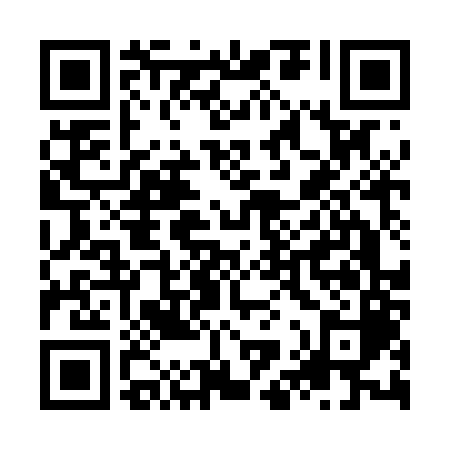 Prayer times for Legazpi City, PhilippinesWed 1 May 2024 - Fri 31 May 2024High Latitude Method: NonePrayer Calculation Method: Muslim World LeagueAsar Calculation Method: ShafiPrayer times provided by https://www.salahtimes.comDateDayFajrSunriseDhuhrAsrMaghribIsha1Wed4:105:2411:422:526:007:102Thu4:095:2411:422:536:017:113Fri4:095:2311:422:536:017:114Sat4:085:2311:422:546:017:115Sun4:085:2311:422:546:017:126Mon4:075:2211:422:556:017:127Tue4:075:2211:422:556:027:128Wed4:065:2111:422:566:027:139Thu4:065:2111:422:576:027:1310Fri4:055:2111:412:576:027:1311Sat4:055:2111:412:586:037:1412Sun4:045:2011:412:586:037:1413Mon4:045:2011:412:596:037:1414Tue4:045:2011:412:596:037:1515Wed4:035:1911:412:596:047:1516Thu4:035:1911:413:006:047:1617Fri4:035:1911:413:006:047:1618Sat4:025:1911:423:016:047:1619Sun4:025:1911:423:016:057:1720Mon4:025:1811:423:026:057:1721Tue4:015:1811:423:026:057:1822Wed4:015:1811:423:036:057:1823Thu4:015:1811:423:036:067:1824Fri4:015:1811:423:046:067:1925Sat4:005:1811:423:046:067:1926Sun4:005:1811:423:046:077:2027Mon4:005:1811:423:056:077:2028Tue4:005:1811:423:056:077:2129Wed4:005:1811:433:066:087:2130Thu3:595:1811:433:066:087:2131Fri3:595:1711:433:066:087:22